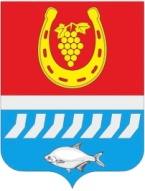 АДМИНИСТРАЦИИ ЦИМЛЯНСКОГО РАЙОНАПОСТАНОВЛЕНИЕ_________ № _____           г. ЦимлянскО внесении изменений в постановление  Администрации Цимлянского района  от 21.07.2015 № 441 «О созданиикомиссии по обследованию дорожных условийна маршрутах движения школьных автобусовна территории Цимлянского района»В связи с кадровыми изменениями Администрация Цимлянского районаПОСТАНОВЛЯЕТ:1.Внести в постановление Администрации Цимлянского района от 21.07.2015 № 441 «О создании комиссии по обследованию дорожных условий на маршрутах движения школьных автобусов на территории Цимлянского района», изменения, изложив приложение № 1 в новой редакции, согласно приложению к настоящему постановлению. 2. Контроль за выполнением постановления возложить на заместителя главы Администрации Цимлянского района по социальной сфере Кузину С.Н.Глава АдминистрацииЦимлянского района        	                	      	В.В. СветличныйПостановление вносит отдел образованияАдминистрации Цимлянского районаПриложениек постановлению Администрации Цимлянскогорайона от __________№ _____Составкомиссии по обследованию дорожных условий на маршрутах движения школьных автобусовна территории Цимлянского  районаУправляющий делами				                                  А.В. КуликПредседатель комиссии:Кузина Светлана Николаевна- заместитель главы Администрации Цимлянского района по социальной сфере - заместитель главы Администрации Цимлянского района по социальной сфере Заместитель председателя комиссии:Менгель Сергей Васильевич- заместитель главы Администрации Цимлянского района по строительству, ЖКХ и архитектуре - заместитель главы Администрации Цимлянского района по строительству, ЖКХ и архитектуре Секретарь комиссии:Мололкина Татьяна Ивановна- заместитель заведующего отделом образования Администрации Цимлянского района - заместитель заведующего отделом образования Администрации Цимлянского района Члены комиссии:Антипов Иван Викторович-заведующий отделом образования Администрации Цимлянского района;-заведующий отделом образования Администрации Цимлянского района;Приб Андрей Геннадьевич - главный инженер ОАО Цимлянское ДРСУ (по согласованию);- главный инженер ОАО Цимлянское ДРСУ (по согласованию);Романченко Александр Петрович- старший государственный инспектор дорожного надзора ОГИБДД Межрайонного управления МВД России «Волгодонское» (по согласованию).- старший государственный инспектор дорожного надзора ОГИБДД Межрайонного управления МВД России «Волгодонское» (по согласованию).